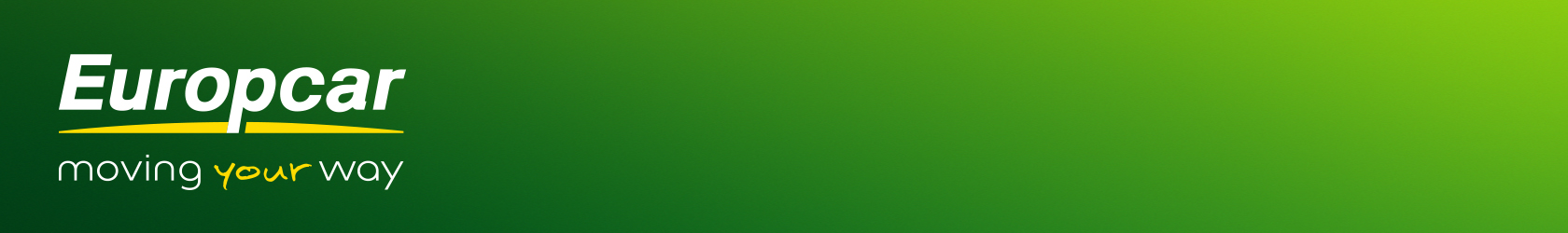 China Driving License English Certificate中国驾照英文认证书EUROPCAR DRIVING LICENSE TRANSLATIONThis document is a simple translation of a copy of the Chinese driving license set forth below. It is not valid as an original driving license. It will never replace your original Chinese driving license. You therefore must always carry your original Chinese driving license with this form. This document may be of assistance in translating your license for law enforcement officials as well as for rental of a vehicle from Europcar in Belgium, France, Germany, Portugal, Spain, Thailand, United States and United Kingdom. However, this is not a legal document or a legal form of personal identification. Local authorities can refuse it. This form shall not be used for any other purpose. If you have any questions renting a Europcar Vehicle, please contact Europcar at +86-10-87551057.  本文件为中国驾照英文翻译件，不能作为驾驶证原件使用。请将本翻译件与您的合法有效中国驾照原件一同使用。本文件可被用于您在租赁车辆时协助门店工作人员及相关执法机构了解您的驾照信息，不能用于任何其他用途。适用国家包括：比利时，法国，德国，葡萄牙，西班牙, 英国，泰国以及美国。本翻译件并不具有法律效力，亦不能作为合法的身份证明。本翻译件不可用作其他目的。如果您有任何问题，欢迎致电欧乐驾：+86-10-87551057个人信息Customer InformationBy signing this document, you acknowledge that this document and your original Chinese driving license will exclusively allow you to rent cars (excluding vans, trucks and/or motorbikes) as the type mentioned in the rental agreement that will be delivered to you at our rental stations. By signing this document, you represent and warrant that the information mentioned above are perfectly exact and valid and that you will comply with all applicable laws, rules, regulations, codes, and standards in the country where you will drive.我们将在租车点提供给您的汽车租赁合同中提到，通过签署该文件，其将同您的中国驾照一起允许租赁车辆（不包括货车，卡车，摩托车）。通过签署该文件，您声明并保证上述信息是完全准确，有效。您将遵守所有相关法律，法规以及您驾车国家的规章制度。Driver’s signature:														Our local contact: +86-10-87551057驾驶者签名：                 									    联系方式：+86-10-87551057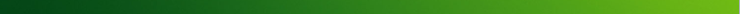 请将驾驶证的正证 （带照片页）清楚扫描后粘贴在此处请将驾驶证的副证 （带有效期页）清楚扫描后放在此处Name: 姓名:Gender: 性别:Nationality: 国籍:Date of Birth: 出生日期:Address: 常用地址:Driving License Issue Date: 驾照签发日期:Driving License Expiration Date:: 驾照生效至:Driver’s license Number: 驾照号码:Driver’s license Class: 驾照类型:Mobile/Telephone Number: 联系电话:Email Address: 电子邮箱:Date of Translation Issue: 翻译日期: